Keski-Pohjanmaan ja Pietarsaaren alueen pelastuslaitos	         Pelastussuunnitelma yleisötilaisuuteen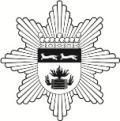 1. YLEISÖTILAISUUDEN YLEISTIEDOT 2. YLEISÖTILAISUUDEN ONNETTOMUUSRISKITEKIJÄT JA NIIDEN ENNALTAHEKÄISY SEKÄ TOIMENPITEET ONNETTOMUUDEN SATTUESSAKeski-Pohjanmaan ja Pietarsaaren alueen pelastuslaitos          Pelastussuunnitelma yleisötilaisuuteen3. YLEISÖTILAISUUDEN HENKILÖSTÖ SEKÄ HEIDÄN YHTEYSTIETONSA TILAISUUDEN AIKANAKeski-Pohjanmaan ja Pietarsaaren alueen pelastuslaitos          Pelastussuunnitelma yleisötilaisuuteen4. TURVALLISUUSJÄRJESTELYT (käytetään apuna karttaliitettä)5. ONNETTOMUUDEN SATTUESSA K-P JA PIETARSAAREN ALUEEN PELASTUSLAITOSKeski-Pohjanmaan ja Pietarsaaren alueen pelastuslaitos          Pelastussuunnitelma yleisötilaisuuteen6. MUUTA HUOMIOITAVAA1.1 Tilaisuuden NimiKokkolan Veikkojen kansalliset hiihdot, pm-hiihdot ja KP-cup.1.2 Tilaisuuden järjestäjä(yhteystietoineen)Kokkolan Veikot RY / Sievin Sisu1.3 Järjestämispaikka(paikan nimi ja osoite)Sievi, koulukeskus/urheilukeskus1.4 Ajankohta ja tapahtuma-alueen aukioloajatSunnuntai 29.1.2023, klo 11-151.5 Selvitys tilaisuudesta(selvitys yleisötilaisuuden luonteesta)Kansalliset hiihtokilpailut ja piirinmestaruus kilpailut.1.6 Arvioitu yleisömäärä(yleisön laatu, liikuntarajoitteisuus, alkoholintarjoilua jne.)120 kilpailijaa100 Yleisöä30 toimitsijaa1.7. Muuta yleistäRiskitekijäEnnaltaehkäisyTorjuntatoimenpiteet2.1 TulipaloKaasugrilli sijoitetaan turvalliseen tuulettomaan paikkaan. Sammutusvälineet lähellä.2.2 SairaskohtausPaikalla on ensiaputaitoisia henkilöitäKoulutettu ensiapuhenkilö paikalla. Lisäapu hälytetään 112.2.3 TapaturmaPaikalla on ensiaputaitoisia henkilöitäKoulutettu ensiapuhenkilö paikalla. Lisäapu 112.2.4 LiikenneLiikenteenohjaus ennalta suunniteltu. Auraus ja liukkauden torjunta.RiskitekijäEnnaltaehkäisyTorjuntatoimenpiteet2.5 Tilapäisrakenteet(esiintymislavat jne.)2.6 Tehosteet ja kemikaalit2.7 Sään vaikutus(tuuli, sade, pakkanen, ukkonen jne.)Paikalla sään seuranta ja siitä tiedottaminen kilpailijoille ja yleisölle.Kuulutukset ja ilmoitustaululle päivittettävät pakkaslukemat.2.8 Ilkivalta2.9 MuutTehtäväNimi (ja/tai lukumäärä)Puhelinnumero3.1 Tilaisuuden johtaja(henkilö, joka on vastuussa koko tapahtumasta)Tero Hautamäki050-55765423.2 Turvallisuudesta vastaavaTero Hautamäki050-55765423.3 Rakenteista sekä alkusammutuskalustosta vastaavaTero Hautamäki050-55765423.4 Järjestyksenvalvojat (määrä) sekä turvallisuuden vastuuhenkilöTero Hautamäki050-55765423.5 Ensiapuhenkilöstö (määrä) sekä EA vastuuhenkilö tapahtuman aikanaTero Hautamäki050-55765423.6 Pelastushenkilöstö (määrä) sekä vastuuhenkilö tapahtuman aikana3.7 Onnettomuustiedottamisesta vastaavaJorma Harju040-58427373.8 Muut henkilötJorma Harju, Kilpailun sihteeri040-5842737AsiaSelvitys järjestelyistä4.1 Alkusammutuskalusto(määrä, laatu ja sijoitus)4.2 Ensiapuvälineistö ja ensiapupaikka4.3 Kokoontumis- /evakuiointipaikka4.4 Poistumistiet tapahtuma-alueelta(reitit, joita pitkin yleisö poistuu onnettomuustilanteessa)Yleiset kulkureitit kolukeskukseen.4.5 Sisäinen hälyttäminen(yleisön varoittaminen ja henkilökunnan hälyttäminen)Kuulutuksen kautta yleisölle ja puhelimin henkilökunnalle.4.5 Pelastustiet(reitit, joita pitkin pelastusajoneuvot pääsevät kohteeseen)AsiaSelvitys järjestelyistä (tarvittaessa viittaus karttaliitteeseen)5.1 Paikallinen paloasemaSievin paloasema5.2 Toimintavalmiusaika(palokunnan arvioitu saapumisaika, huomioiden ruuhkat ja vuodenaika)10 min5.3 Hätänumero(kaikissa tapauksissa)112 pelastustoimi, ensihoito, poliisi, sosiaaliviranomaiset, jne.AsiaSelvitys järjestelyistä (tarvittaessa viittaus karttaliitteeseen)6.1 PysäköintijärjestelytKoulukeskuksen P-alue.6.2 Ensiapukoulutus(henkilökunta)6.3 Alkusammutuskoulutus(henkilökunta)6.4 Pelastussuunnitelman ja turvallisuusjärjestelyjen saattaminen henkilöstön ja yleisön tietoonKilpailujen kotisivujen kautta6.5 Muut järjestelyt